C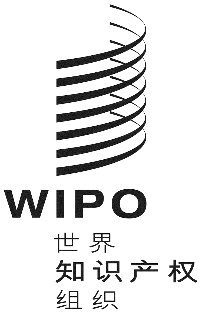 PCT/A/51/3原文：英文日期：2019年7月30日国际专利合作联盟（PCT联盟）大　会第五十一届会议（第22次例会）
2019年9月30日至10月9日，日内瓦审查某些国家申请人的PCT减费标准国际局编拟的文件概　述请大会审查为制定国民且居民有资格享受《专利合作条约》（PCT）减费的国家名单所应遵循的标准；根据PCT费用表的规定，大会应至少每五年进行一次这种审查。作为大会对标准进行审查的背景，本文件介绍了确定标准的关键统计数据在过去五年的发展情况，这些数据有：联合国发布的最近十年平均人均国内生产总值、国际局发布的最近五年平均PCT年申请量、联合国列为最不发达国家的国家名单。文件还介绍了自然人在现行资格标准生效前的三年内和生效后的三年内，可在多大范围内申请减费的信息。背　景PCT大会在2014年9月22日至30日召开的第四十六届会议上，通过了对《PCT实施细则》所附费用表的修正，其中规定了确定依照费用表5（a）和/或（b）项，其国民且居民有资格享受减费的国家名单的新标准。修正后的费用表于2015年7月1日生效。2014年通过的费用表第5项的修正更新了收入标准，增加了创新标准（皆列于费用表5（a）项），这些标准用以确定哪些国家的国民且居民在自然人申请人提交的国际申请方面有资格享受费用表所列的减费。已列为最不发达国家的所有申请人，不论是否为自然人，继续像以前一样享受减费。费用表5（a）项中的收入标准，为享受减费的任何国家设定了人均国内生产总值（GDP）25,000美元的最高限值，依据是联合国发布的按2005年不变美元价值计算的最近十年平均人均数字。使用十年平均人均GDP，是为了考虑那些可能经济增长强劲，但人均GDP相较于其他国家可能更弱的国家。使用不变美元价值消除了通货膨胀或通货紧缩的影响，从而提供了一种真正人均收入的计量尺度。除了符合收入标准以外，国家必须符合创新标准，即依据国际局发布的最近五年的年平均申请数字，该国属于自然人的国民且居民每年提交的国际申请少于10件（每百万人口），或每年少于50件国际申请（绝对数）。采用这两个指标旨在避免非常小的国家的极端效果，即只需几件申请即可越过“每年提交的国际申请少于10件（每百万人口）”的限制；国家只需满足两个指标之一即为符合创新标准。为反映各国经济条件的变化和PCT使用情况的可能变化，符合费用表5（a）和（b）项标准的国家名单应由国际局根据大会指示，每五年更新一次。修订后的名单应根据“修订年”举行的PCT大会开幕日适用的相关数字，提供给各国，除了更正事实性错误外，新名单于次年1月1日生效。为便于参考，费用表第5项案文转录如下，其中列出了确定国民且居民有资格享受减费的国家名单的标准：“5.如果国际申请由以下申请人提交，项目1的国际申请费（适用的情况下，按照项目4减少后）、项目2的补充检索手续费和项目3的手续费减少90%：“（a）申请人是自然人，并且是名单上所列的符合下述条件的国家的国民且居民，即该国人均国内生产总值低于25 000美元（依据联合国发布的以2005年不变美元价值计算的最近十年平均人均国内生产总值数字），并且依据国际局发布的最近五年的年平均申请数字，该国属于自然人的国民且居民提交的国际申请按每百万人口计少于每年10件，或者按绝对数计少于每年50件；或者“（b）无论是否自然人，申请人是名单上所列的由联合国确定为最不发达国家的国民且居民；“条件是在提交国际申请时，国际申请不存在任何不满足(a)或(b)项条件的实益所有人，并且如果有多个申请人，每一个申请人都需要满足(a)或(b)项的条件。5(a)和5(b)项所述的国家名单应由总干事根据大会指令，至少每五年更新一次。5(a)和5(b)项中所列的标准应由大会至少每五年审查一次。”对标准的审查如上所述，费用表（见第5项最后一句）要求大会至少每五年审查一次符合减费资格的标准。尽管，可以将此解读为要求大会最迟于2020年进行审查，即新标准生效五年后，但PCT工作组建议大会在2019年本届会议上就对标准进行审查，与根据费用表第5项和大会指示要求总干事更新有资格的国家名单同一时间（见文件PCT/WG/12/24第63至69段）。确定标准的关键统计数据在过去五年的发展情况根据2014年大会通过的“关于更新符合PCT某些费用减费标准的国家名单的指示”，要求总干事在制定符合费用表5（a）项和5（b）项所述标准的首份国家名单五年之后（以及之后的每五年），更新国家名单。因此，符合标准的国家名单将在今年晚些时候，基于以下信息作首次更新：（i）费用表5（a）项：“依据大会当年9月/10月会议首日至少两周之前发布的联合国最近十年平均人均国内生产总值数字，并依据国际局发布的最近五年的年平均PCT申请数字；”（ii）费用表5（b）项：“依据大会当年9月/10月会议首日至少两周之前发布的被联合国确定为最不发达国家的最新国家名单……”。这意味着，更新所依据的最近的相关数字将为2019年9月16日（大会会议开幕日的两周前）最新提供的数字。联合国提供的数字通常在每年1月发布。因此，预计国内生产总值的十年期间将为2008年至2017年，这一期间的数字已可获取，并且不太可能更改。年平均PCT申请数字的期间将为2014年至2018年。对于这期间，已有初步数字，但最终数字将不太可能差异巨大，乃至影响国家名单的组成。联合国不再发布以2005年不变美元价值计算的国内生产总值列表。因此，基于发布的实际GDP和“美元不变价GDP指数”列表，重新使用了这些数值。为更新符合标准的国家名单，国际局基于现有信息，提交了预期有资格的国家名单，作为修订后的名单，供PCT工作组在其于2019年6月11日至14日举行的第十二届会议上审议（见文件PCT/WG/12/11附件一）。对于符合5（a）项减费资格的国家，文件PCT/WG/12/11附件一中所列的数字显示，巴哈马和塞浦路斯最近10年平均人均GDP超过了该项规定有资格享受减费的25,000美元门槛。自2014年名单制定以来，巴哈马最近10年平均人均GDP从22,214美元增至28,567美元，增长了28.6%；塞浦路斯则从22,806美元增至30,906美元，增长了35.5%。自2014年名单制定以来，萨摩亚（2014年）和赤道几内亚（2017年）已脱离最不发达国家类别。因此，作为这两个国家国民且居民的申请人，无论是否为自然人，将不再符合5（b）项规定的减费资格；但是，这实际上只会影响这两国的法律实体，因为作为这两国国民且居民的自然人仍将受益于5（a）项规定的减费。另外三个国家（瓦努阿图（2020年）、安哥拉（2021年）和不丹（2023年））将在五年后制定的下一份名单之前脱离最不发达国家类别，但根据指示，它们将继续享受减费，直至名单五年有效期截止。因此，预期今年晚些时候更新名单的结果为：巴哈马和塞浦路斯的国民且居民将不再符合5（a）项的减费资格，原因均在于十年平均GDP增加；萨摩亚和赤道几内亚的国民且居民，无论是否为自然人都将不再符合5（b）项的减费资格，但作为这两国国民且居民的自然人将继续有资格依照5（a）项享受减费。根据指示，包括了可获取的任何新信息的名单修订版将在PCT大会不久前编拟，并在2019年10月9日大会结束前公开征求意见。更多关于减费和申请的信息除了上述第10至17段提供的关于符合减费标准的国家名单的信息之外，本文件的附件列出了可能与评估减费资格标准相关的更多信息，包括：各国居民提出减费请求的数量；各国自然人居民提出的申请数量；和居民（自然人或非自然人）提出的申请总量；现行资格标准生效日（2015年7月1日）前后三年内的都有。此外，计算了特定数字在最近的12个月与修改前12个月的差异。附件中提供的信息根据国家在有关两项减费的名单上的时间段分为五部分。意　见考虑到上文第10至17段以及本文件附件中提供的信息，国际局提出以下意见：多年来的平均值似乎在某种程度上提供了所期望的稳定度。在十个2015年很大程度上由于全球金融危机而符合减费资格的国家中，只有两个国家根据上述数字失去资格，虽然如果仅按最近一年衡量，其他国家的GDP已再度回升超过了门槛值。可享受减费似乎确实会影响申请人的行为，但这影响很难评估。与是否可享受减费无关的因素似乎对自然人提出的申请比例和总量以及减费使用程度影响强烈。为明确减费不面向存在不符合减费资格“受益所有人”的国际申请（见文件PCT/A/49/4）所采取的措施，以及受理局对问题的相关认识提高，显著降低了个人代表不符合减费资格的大公司提出的减费请求。工作组的考虑为准备大会审查标准，PCT工作组在2019年6月11日至14日在日内瓦举行的第十二届会议上审议了这一问题，如文件PCT/WG/12/24（转录于文件PCT/A/51/1附件）“主席总结”第63至69段所‍述：“63.	讨论依据文件PCT/WG/12/11进行。“64.	所有发言的代表团都支持维持费用表项目5下的标准不变，并在五年后再次对标准进行审查。一个代表团指出，在目前的审查周期中，有四个国家依据其经济增长率，已经在PCT费用表的类别中上调，其中两个国家来自5（a）项所述的水平，两个来自5（b）项中所述的水平，并认为专利体系在这些发展中发挥了作用。“65.	一些代表团评论说，列出的数字显示了对居住在受益国的自然人居民减费的重要性，并观察到不再提供减费的国家中申请量有所减少。据其认为，这说明了有针对性的费用减免是有效的。一个代表居民已于2015有资格减费的国家的代表团同样认为减费在这种情况下积极刺激了申请人的行为。另一方面，另一个代表团指出，不同国家所产生效果的差异表明，申请行为也受到减费以外因素的强烈影响。“66.	一个代表团表示满意的是，该文件阐释了先前为明确享受减费申请人的资格而采取的措施是有效的。“67.	国际局在答复对有关联合国不再直接公布以2005年不变美元价值计算的国内生产总值这一事实的询问时，表示它倾向于不修正费用表，因为概念已经商定而且调整数字不断公布，这使得能够直接计算所需数值。“68.	对于涉及文件标题中‘发展中国家’术语的询问，国际局指出，这一术语已经使用多年，虽然工作组已经审议过了关于审查减费标准的提案。尽管该提案总体上针对的是‘发展中国家’，但是国际局承认联合国没有单一的“发展中国家”单独定义，项目5（a）下的减费标准是由PCT成员国决定的。“69.	工作组同意向大会建议，维持费用表项目5下的标准不变，大会应于五年后再次审查该标准。”请大会：(i)	在审查PCT费用表第5项所列标准之后，决定维持这些标准；并且(ii)	根据该费用表的要求，决定大会在五年后再次审查这些标‍准。[后接附件]申请的变化在下表中：–	“修改前一年”代表2015年7月1日生效的资格修改前12个月；“修改后一年”代表资格修改后12个月，依此类推。–	在表格中，针对每个国家每一时期有三个数值：“a/b/c”，其中“a”为该国居民提出的费用减免请求数量，“b”为该国自然人居民提出的国际申请数量，“c”则为该国居民（自然人或非自然人）提交的国际申请总量。–	最后四栏对比了最近12个月（修改后第三年：2017年7月1日至2018年6月30日）与费用减免资格修改前12个月的申请情况。其中前两栏显示了这两年中每年相关国家居民提出费用减免请求的申请所占百分比的估算值。最后两栏则显示了这两年中相关国家居民申请数量的变化率，按申请总量和仅由自然人作为申请人提出的申请量开列。列表仅包括在相关期间内，至少有一件国际申请中包括一名列为第一申请人的居民的国家。存在一些明显的异常情况，因为申请提交时所在地数据无法完美地从国际局数据库中提取出来。因此，第一个数字的来源方式只能被视为估算值，用于与第二个和第三个数字进行比较。具体而言，第一个数字代表涉及申请提交时第一申请人居所的数字的估算值，这是基于某些假设，例如国家为受理局所在国，而该受理局为国家局，除此之外的数据均不清楚。第二个和第三个数字以目前第一申请人的居所为基础，数据质量更高，不过与此同时第一申请人个人或居所可能发生变更。这样的差异在大部分国家的申请总量中所占比重极小，但会产生重大误差，尤其是对于申请数量较少的国家。[附件和文件完]A.  2015年7月1日之前列入名单，但此后未列入名单的国家A.  2015年7月1日之前列入名单，但此后未列入名单的国家A.  2015年7月1日之前列入名单，但此后未列入名单的国家A.  2015年7月1日之前列入名单，但此后未列入名单的国家A.  2015年7月1日之前列入名单，但此后未列入名单的国家A.  2015年7月1日之前列入名单，但此后未列入名单的国家A.  2015年7月1日之前列入名单，但此后未列入名单的国家A.  2015年7月1日之前列入名单，但此后未列入名单的国家A.  2015年7月1日之前列入名单，但此后未列入名单的国家A.  2015年7月1日之前列入名单，但此后未列入名单的国家A.  2015年7月1日之前列入名单，但此后未列入名单的国家ST.3代码，国家2015年7月1日前的申请量（享受减费的/仅由自然人提出的/总量）2015年7月1日前的申请量（享受减费的/仅由自然人提出的/总量）2015年7月1日前的申请量（享受减费的/仅由自然人提出的/总量）2015年7月1日后的申请量
（享受减费的/仅由自然人提出的/总量）2015年7月1日后的申请量
（享受减费的/仅由自然人提出的/总量）2015年7月1日后的申请量
（享受减费的/仅由自然人提出的/总量）提出减费请求的申请
所占百分比提出减费请求的申请
所占百分比申请数量的变化率申请数量的变化率ST.3代码，国家修改前第三年修改前第二年修改前一年修改后一年修改后第二年修改后第三年修改前一年修改后第三年总量自然人申请量AE	阿拉伯联合酋长国12 / 19 / 2529 / 29 / 7611 / 22 / 920 / 21 / 810 / 21 / 790 / 20 / 9912%+8%-9%SG	新加坡29 / 31 / 40559 / 71 / 92562 / 72 / 9220 / 26 / 8860 / 41 / 8950 / 27 / 8397%-9%-63%B.  2015年7月1日之后列入名单，但此前未列入名单的国家B.  2015年7月1日之后列入名单，但此前未列入名单的国家B.  2015年7月1日之后列入名单，但此前未列入名单的国家B.  2015年7月1日之后列入名单，但此前未列入名单的国家B.  2015年7月1日之后列入名单，但此前未列入名单的国家B.  2015年7月1日之后列入名单，但此前未列入名单的国家B.  2015年7月1日之后列入名单，但此前未列入名单的国家B.  2015年7月1日之后列入名单，但此前未列入名单的国家B.  2015年7月1日之后列入名单，但此前未列入名单的国家B.  2015年7月1日之后列入名单，但此前未列入名单的国家B.  2015年7月1日之后列入名单，但此前未列入名单的国家ST.3代码，国家2015年7月1日前的申请量（享受减费的/仅由自然人提出的/总量）2015年7月1日前的申请量（享受减费的/仅由自然人提出的/总量）2015年7月1日前的申请量（享受减费的/仅由自然人提出的/总量）2015年7月1日后的申请量
（享受减费的/仅由自然人提出的/总量）2015年7月1日后的申请量
（享受减费的/仅由自然人提出的/总量）2015年7月1日后的申请量
（享受减费的/仅由自然人提出的/总量）提出减费请求的申请
所占百分比提出减费请求的申请
所占百分比申请数量的变化率申请数量的变化率ST.3代码，国家修改前第三年修改前第二年修改前一年修改后一年修改后第二年修改后第三年修改前一年修改后第三年总量自然人申请量BS	巴哈马0 / 0 / 70 / 1 / 120 / 0 / 70 / 0 / 60 / 0 / 50 / 0 / 4-43%CY	塞浦路斯0 / 0 / 160 / 6 / 420 / 2 / 558 / 8 / 556 / 2 / 426 / 4 / 4713%-15%+100%GR	希腊0 / 33 / 540 / 60 / 1110 / 62 / 12643 / 58 / 11450 / 66 / 11545 / 53 / 12536%-1%-15%MT	马耳他0 / 0 / 370 / 2 / 730 / 3 / 670 / 2 / 790 / 1 / 881 / 1 / 442%-34%-67%PT	葡萄牙0 / 12 / 840 / 21 / 1440 / 27 / 16014 / 18 / 16723 / 29 / 18623 / 30 / 21611%+35%+11%SA	沙特阿拉伯0 / 1 / 1010 / 13 / 2570 / 21 / 35928 / 34 / 27326 / 46 / 35828 / 42 / 4716%+31%+100%SI	斯洛文尼亚0 / 16 / 630 / 19 / 1270 / 14 / 13316 / 19 / 7615 / 17 / 7031 / 38 / 13423%+1%+171%C.  全部期间均列入名单的国家C.  全部期间均列入名单的国家C.  全部期间均列入名单的国家C.  全部期间均列入名单的国家C.  全部期间均列入名单的国家C.  全部期间均列入名单的国家C.  全部期间均列入名单的国家C.  全部期间均列入名单的国家C.  全部期间均列入名单的国家C.  全部期间均列入名单的国家C.  全部期间均列入名单的国家ST.3代码，国家2015年7月1日前的申请量（享受减费的/仅由自然人提出的/总量）2015年7月1日前的申请量（享受减费的/仅由自然人提出的/总量）2015年7月1日前的申请量（享受减费的/仅由自然人提出的/总量）2015年7月1日后的申请量
（享受减费的/仅由自然人提出的/总量）2015年7月1日后的申请量
（享受减费的/仅由自然人提出的/总量）2015年7月1日后的申请量
（享受减费的/仅由自然人提出的/总量）提出减费请求的申请
所占百分比提出减费请求的申请
所占百分比申请数量的变化率申请数量的变化率ST.3代码，国家修改前第三年修改前第二年修改前一年修改后一年修改后第二年修改后第三年修改前一年修改后第三年总量自然人申请量AG	安提瓜和巴布达0 / 0 / 00 / 0 / 00 / 0 / 00 / 0 / 00 / 1 / 330 / 0 / 76AL	阿尔巴尼亚0 / 0 / 01 / 1 / 13 / 3 / 30 / 0 / 01 / 2 / 22 / 5 / 5100%40%+67%+67%AM	亚美尼亚3 / 3 / 34 / 4 / 53 / 4 / 46 / 11 / 123 / 3 / 35 / 5 / 575%100%+25%+25%AR	阿根廷1 / 3 / 123 / 17 / 334 / 9 / 259 / 22 / 375 / 16 / 438 / 22 / 3416%24%+36%+144%AZ	阿塞拜疆3 / 3 / 32 / 3 / 30 / 0 / 01 / 1 / 34 / 4 / 515 / 16 / 2171%BA	波斯尼亚和
黑塞哥维那4 / 4 / 46 / 6 / 62 / 2 / 23 / 3 / 42 / 2 / 43 / 4 / 5100%60%+150%+100%BB	巴巴多斯0 / 0 / 811 / 1 / 1570 / 0 / 1730 / 0 / 1160 / 1 / 1630 / 0 / 84-51%BG	保加利亚10 / 15 / 3325 / 28 / 5423 / 26 / 5727 / 26 / 5117 / 14 / 3522 / 26 / 6340%35%+11%+0%BH	巴林1 / 1 / 12 / 2 / 31 / 4 / 42 / 3 / 40 / 0 / 30 / 1 / 225%-50%-75%BO	多民族玻利维亚国0 / 0 / 00 / 1 / 10 / 0 / 00 / 0 / 00 / 0 / 00 / 0 / 0BR	巴西105 / 103 / 259223 / 232 / 633212 / 217 / 552201 / 211 / 565233 / 247 / 586246 / 259 / 61338%40%+11%+19%BW	博茨瓦纳0 / 0 / 00 / 0 / 00 / 0 / 00 / 0 / 02 / 2 / 20 / 0 / 0BY	白俄罗斯6 / 6 / 912 / 13 / 1515 / 8 / 1314 / 8 / 1118 / 19 / 2318 / 20 / 24115%75%+85%+150%BZ	伯利兹0 / 0 / 20 / 1 / 40 / 0 / 20 / 0 / 35 / 1 / 80 / 0 / 0CG	刚果0 / 0 / 00 / 0 / 00 / 0 / 01 / 1 / 20 / 0 / 00 / 0 / 0CI	科特迪瓦1 / 1 / 12 / 2 / 21 / 1 / 11 / 3 / 31 / 1 / 11 / 1 / 1100%100%+0%+0%CL	智利23 / 26 / 5544 / 51 / 13536 / 49 / 16450 / 54 / 17238 / 43 / 18051 / 59 / 19222%27%+17%+20%CM	喀麦隆0 / 0 / 01 / 1 / 11 / 1 / 11 / 1 / 12 / 2 / 20 / 0 / 0100%CN	中国1,305 / 1,270 / 8,4463,249 / 3,169 / 23,6163,124 / 3,494 / 27,0665,152 / 5,914 / 34,5205,671 / 7,077 / 46,3503,357 / 3,766 / 50,35912%7%+86%+8%C.  全部期间均列入名单的国家C.  全部期间均列入名单的国家C.  全部期间均列入名单的国家C.  全部期间均列入名单的国家C.  全部期间均列入名单的国家C.  全部期间均列入名单的国家C.  全部期间均列入名单的国家C.  全部期间均列入名单的国家C.  全部期间均列入名单的国家C.  全部期间均列入名单的国家C.  全部期间均列入名单的国家ST.3代码，国家2015年7月1日前的申请量（享受减费的/仅由自然人提出的/总量）2015年7月1日前的申请量（享受减费的/仅由自然人提出的/总量）2015年7月1日前的申请量（享受减费的/仅由自然人提出的/总量）2015年7月1日后的申请量
（享受减费的/仅由自然人提出的/总量）2015年7月1日后的申请量
（享受减费的/仅由自然人提出的/总量）2015年7月1日后的申请量
（享受减费的/仅由自然人提出的/总量）提出减费请求的申请
所占百分比提出减费请求的申请
所占百分比申请数量的变化率申请数量的变化率ST.3代码，国家修改前第三年修改前第二年修改前一年修改后一年修改后第二年修改后第三年修改前一年修改后第三年总量自然人申请量CO	哥伦比亚11 / 10 / 2726 / 26 / 10121 / 25 / 9520 / 20 / 7931 / 44 / 13447 / 52 / 16422%29%+73%+108%CR	哥斯达黎加1 / 1 / 24 / 8 / 122 / 3 / 102 / 2 / 50 / 0 / 73 / 5 / 1520%20%+50%+67%CU	古巴0 / 0 / 30 / 0 / 90 / 0 / 30 / 0 / 00 / 0 / 70 / 0 / 5+67%CZ	捷克共和国16 / 26 / 9231 / 37 / 18632 / 32 / 18826 / 36 / 21425 / 24 / 18727 / 32 / 17717%15%-6%+0%DM	多米尼克0 / 0 / 00 / 0 / 00 / 0 / 00 / 0 / 10 / 0 / 00 / 0 / 0DO	多米尼加3 / 3 / 34 / 4 / 71 / 1 / 13 / 3 / 66 / 6 / 76 / 9 / 10100%60%+900%+800%DZ	阿尔及利亚3 / 4 / 54 / 4 / 58 / 8 / 99 / 11 / 128 / 8 / 135 / 7 / 789%71%-22%-13%EC	厄瓜多尔1 / 2 / 73 / 5 / 161 / 2 / 41 / 0 / 53 / 4 / 74 / 5 / 2725%15%+575%+150%EE	爱沙尼亚4 / 5 / 131 / 1 / 229 / 5 / 302 / 4 / 231 / 1 / 383 / 3 / 4230%7%+40%-40%EG	埃及17 / 18 / 2240 / 42 / 5348 / 55 / 6038 / 39 / 4633 / 42 / 4423 / 26 / 2880%82%-53%-53%FJ	斐济0 / 0 / 00 / 0 / 00 / 0 / 00 / 0 / 00 / 0 / 00 / 0 / 0FM	密克罗尼西亚
（联邦）0 / 0 / 00 / 0 / 00 / 0 / 00 / 0 / 20 / 0 / 00 / 0 / 0GA	加蓬0 / 0 / 00 / 0 / 00 / 0 / 00 / 1 / 10 / 0 / 00 / 0 / 0GE	格鲁吉亚4 / 5 / 55 / 5 / 71 / 1 / 26 / 7 / 1016 / 16 / 162 / 2 / 250%100%+0%+100%GH	加纳1 / 1 / 11 / 1 / 11 / 1 / 11 / 1 / 11 / 1 / 10 / 0 / 0100%GT	危地马拉2 / 2 / 20 / 0 / 03 / 3 / 30 / 0 / 02 / 2 / 20 / 0 / 1100%-67%-100%HN	洪都拉斯0 / 0 / 00 / 0 / 00 / 0 / 00 / 0 / 00 / 0 / 10 / 0 / 0HR	克罗地亚14 / 14 / 2128 / 33 / 5012 / 23 / 4117 / 18 / 3411 / 13 / 3313 / 18 / 3629%36%-12%-22%HU	匈牙利27 / 27 / 7760 / 58 / 15665 / 72 / 16682 / 84 / 16073 / 83 / 17148 / 52 / 14539%33%-13%-28%ID	印度尼西亚3 / 4 / 76 / 8 / 115 / 5 / 128 / 10 / 135 / 6 / 65 / 4 / 942%56%-25%-20%IN	印度193 / 167 / 650394 / 377 / 1,408305 / 350 / 1,332447 / 490 / 1,511473 / 492 / 1,510680 / 726 / 1,83523%37%+38%+107%C.  全部期间均列入名单的国家C.  全部期间均列入名单的国家C.  全部期间均列入名单的国家C.  全部期间均列入名单的国家C.  全部期间均列入名单的国家C.  全部期间均列入名单的国家C.  全部期间均列入名单的国家C.  全部期间均列入名单的国家C.  全部期间均列入名单的国家C.  全部期间均列入名单的国家C.  全部期间均列入名单的国家ST.3代码，国家2015年7月1日前的申请量（享受减费的/仅由自然人提出的/总量）2015年7月1日前的申请量（享受减费的/仅由自然人提出的/总量）2015年7月1日前的申请量（享受减费的/仅由自然人提出的/总量）2015年7月1日后的申请量
（享受减费的/仅由自然人提出的/总量）2015年7月1日后的申请量
（享受减费的/仅由自然人提出的/总量）2015年7月1日后的申请量
（享受减费的/仅由自然人提出的/总量）提出减费请求的申请
所占百分比提出减费请求的申请
所占百分比申请数量的变化率申请数量的变化率ST.3代码，国家修改前第三年修改前第二年修改前一年修改后一年修改后第二年修改后第三年修改前一年修改后第三年总量自然人申请量IQ	伊拉克0 / 0 / 00 / 0 / 00 / 0 / 01 / 1 / 11 / 1 / 10 / 1 / 2IR	伊朗（伊斯兰共和国）0 / 0 / 010 / 16 / 1831 / 49 / 5056 / 66 / 7345 / 66 / 68101 / 118 / 12862%79%+156%+141%JM	牙买加0 / 0 / 00 / 1 / 20 / 0 / 00 / 0 / 00 / 0 / 00 / 1 / 1JO	约旦0 / 0 / 01 / 1 / 60 / 2 / 20 / 0 / 12 / 0 / 112 / 12 / 1486%+600%+500%KE	肯尼亚4 / 5 / 51 / 3 / 411 / 9 / 171 / 1 / 45 / 5 / 84 / 5 / 665%67%-65%-44%KG	吉尔吉斯斯坦0 / 0 / 00 / 1 / 10 / 0 / 01 / 1 / 10 / 0 / 00 / 0 / 0KN	圣基茨和尼维斯0 / 0 / 00 / 0 / 20 / 0 / 10 / 0 / 10 / 0 / 10 / 0 / 1+0%KP	朝鲜民主主义
人民共和国1 / 1 / 12 / 2 / 35 / 5 / 55 / 4 / 51 / 1 / 12 / 2 / 2100%100%-60%-60%KZ	哈萨克斯坦8 / 9 / 915 / 14 / 1811 / 13 / 2123 / 23 / 3120 / 17 / 2515 / 16 / 1852%83%-14%+23%LB	黎巴嫩0 / 0 / 20 / 4 / 40 / 5 / 91 / 2 / 80 / 0 / 40 / 3 / 5-44%-40%LC	圣卢西亚0 / 0 / 00 / 0 / 00 / 0 / 10 / 0 / 00 / 0 / 00 / 0 / 0LK	斯里兰卡3 / 3 / 59 / 12 / 1610 / 11 / 195 / 7 / 165 / 7 / 1415 / 17 / 2353%65%+21%+55%LT	立陶宛0 / 0 / 204 / 3 / 472 / 0 / 433 / 4 / 353 / 3 / 324 / 4 / 305%13%-30%LV	拉脱维亚2 / 3 / 115 / 7 / 2414 / 12 / 3511 / 10 / 2419 / 12 / 2814 / 12 / 2440%58%-31%+0%LY	利比亚0 / 0 / 00 / 0 / 01 / 1 / 10 / 0 / 01 / 1 / 13 / 3 / 3100%100%+200%+200%MA	摩洛哥8 / 8 / 1910 / 10 / 4814 / 14 / 5312 / 15 / 429 / 11 / 3810 / 10 / 4326%23%-19%-29%MD	摩尔多瓦共和国1 / 1 / 11 / 1 / 13 / 4 / 410 / 10 / 1010 / 10 / 106 / 6 / 675%100%+50%+50%ME	黑山1 / 1 / 12 / 2 / 20 / 0 / 00 / 0 / 00 / 1 / 30 / 0 / 1MH	马绍尔群岛0 / 0 / 00 / 0 / 20 / 0 / 10 / 0 / 00 / 0 / 00 / 0 / 0MK	北马其顿0 / 0 / 01 / 3 / 31 / 1 / 12 / 3 / 50 / 0 / 03 / 4 / 5100%60%+400%+300%MN	蒙古0 / 0 / 00 / 0 / 00 / 0 / 01 / 1 / 10 / 0 / 11 / 1 / 1100%MU	毛里求斯0 / 0 / 41 / 3 / 60 / 0 / 31 / 1 / 20 / 1 / 30 / 0 / 5+67%C.  全部期间均列入名单的国家C.  全部期间均列入名单的国家C.  全部期间均列入名单的国家C.  全部期间均列入名单的国家C.  全部期间均列入名单的国家C.  全部期间均列入名单的国家C.  全部期间均列入名单的国家C.  全部期间均列入名单的国家C.  全部期间均列入名单的国家C.  全部期间均列入名单的国家C.  全部期间均列入名单的国家ST.3代码，国家2015年7月1日前的申请量（享受减费的/仅由自然人提出的/总量）2015年7月1日前的申请量（享受减费的/仅由自然人提出的/总量）2015年7月1日前的申请量（享受减费的/仅由自然人提出的/总量）2015年7月1日后的申请量
（享受减费的/仅由自然人提出的/总量）2015年7月1日后的申请量
（享受减费的/仅由自然人提出的/总量）2015年7月1日后的申请量
（享受减费的/仅由自然人提出的/总量）提出减费请求的申请
所占百分比提出减费请求的申请
所占百分比申请数量的变化率申请数量的变化率ST.3代码，国家修改前第三年修改前第二年修改前一年修改后一年修改后第二年修改后第三年修改前一年修改后第三年总量自然人申请量MX	墨西哥46 / 50 / 88142 / 150 / 271142 / 155 / 299139 / 145 / 285139 / 151 / 288138 / 149 / 27947%49%-7%-4%MY	马来西亚12 / 13 / 12931 / 34 / 40027 / 30 / 20344 / 45 / 23539 / 38 / 16538 / 40 / 14213%27%-30%+33%NA	纳米比亚3 / 1 / 13 / 2 / 21 / 1 / 22 / 3 / 32 / 2 / 21 / 1 / 250%50%+0%+0%NG	尼日利亚0 / 0 / 04 / 6 / 73 / 5 / 62 / 7 / 71 / 2 / 32 / 3 / 350%67%-50%-40%NI	尼加拉瓜1 / 1 / 11 / 1 / 10 / 0 / 00 / 0 / 00 / 0 / 00 / 0 / 0OM	阿曼0 / 0 / 01 / 1 / 31 / 1 / 14 / 5 / 93 / 5 / 56 / 8 / 9100%67%+800%+700%PA	巴拿马0 / 0 / 80 / 0 / 122 / 2 / 192 / 2 / 61 / 2 / 583 / 3 / 16311%2%+758%+50%PE	秘鲁2 / 3 / 610 / 10 / 1611 / 10 / 1619 / 19 / 2722 / 22 / 2727 / 27 / 3569%77%+119%+170%PH	菲律宾14 / 14 / 2417 / 19 / 3118 / 22 / 2916 / 15 / 2017 / 23 / 299 / 11 / 1762%53%-41%-50%PK	巴基斯坦0 / 1 / 10 / 0 / 10 / 0 / 00 / 2 / 20 / 0 / 11 / 2 / 250%PL	波兰24 / 24 / 13548 / 56 / 35242 / 41 / 37581 / 91 / 41072 / 94 / 33566 / 84 / 32211%20%-14%+105%PY	巴拉圭0 / 0 / 00 / 0 / 00 / 0 / 10 / 0 / 00 / 0 / 00 / 0 / 0RO	罗马尼亚9 / 11 / 1210 / 16 / 3417 / 17 / 3223 / 26 / 3518 / 20 / 3423 / 24 / 2953%79%-9%+41%RS	塞尔维亚5 / 8 / 159 / 11 / 1515 / 20 / 3010 / 13 / 249 / 9 / 1110 / 13 / 2050%50%-33%-35%RU	俄罗斯联邦277 / 315 / 500541 / 598 / 1,033432 / 467 / 817431 / 454 / 860487 / 537 / 1,011489 / 542 / 1,04153%47%+27%+16%SC	塞舌尔0 / 0 / 20 / 1 / 180 / 0 / 80 / 1 / 60 / 0 / 50 / 0 / 2-75%SK	斯洛伐克4 / 5 / 1326 / 28 / 6710 / 13 / 4111 / 11 / 4120 / 20 / 4719 / 21 / 5824%33%+41%+62%SV	萨尔瓦多0 / 0 / 01 / 1 / 11 / 1 / 30 / 0 / 01 / 2 / 20 / 0 / 033%SY	阿拉伯叙利亚共和国1 / 1 / 10 / 1 / 13 / 1 / 11 / 2 / 21 / 1 / 12 / 2 / 2300%100%+100%+100%SZ	斯威士兰0 / 0 / 00 / 0 / 01 / 1 / 11 / 1 / 10 / 0 / 00 / 0 / 0100%TH	泰国9 / 10 / 2528 / 35 / 6627 / 38 / 9847 / 57 / 15944 / 47 / 14728 / 29 / 12428%23%+27%-24%C.  全部期间均列入名单的国家C.  全部期间均列入名单的国家C.  全部期间均列入名单的国家C.  全部期间均列入名单的国家C.  全部期间均列入名单的国家C.  全部期间均列入名单的国家C.  全部期间均列入名单的国家C.  全部期间均列入名单的国家C.  全部期间均列入名单的国家C.  全部期间均列入名单的国家C.  全部期间均列入名单的国家ST.3代码，国家2015年7月1日前的申请量（享受减费的/仅由自然人提出的/总量）2015年7月1日前的申请量（享受减费的/仅由自然人提出的/总量）2015年7月1日前的申请量（享受减费的/仅由自然人提出的/总量）2015年7月1日后的申请量
（享受减费的/仅由自然人提出的/总量）2015年7月1日后的申请量
（享受减费的/仅由自然人提出的/总量）2015年7月1日后的申请量
（享受减费的/仅由自然人提出的/总量）提出减费请求的申请
所占百分比提出减费请求的申请
所占百分比申请数量的变化率申请数量的变化率ST.3代码，国家修改前第三年修改前第二年修改前一年修改后一年修改后第二年修改后第三年修改前一年修改后第三年总量自然人申请量TN	突尼斯2 / 2 / 24 / 5 / 73 / 4 / 72 / 3 / 34 / 2 / 49 / 10 / 1143%82%+57%+150%TO	汤加0 / 0 / 01 / 1 / 10 / 0 / 00 / 0 / 00 / 0 / 00 / 0 / 0TR	土耳其125 / 138 / 358191 / 216 / 822237 / 254 / 908253 / 268 / 1,019265 / 283 / 1,143243 / 284 / 1,22026%20%+34%+12%TT	特立尼达和多巴哥0 / 0 / 00 / 0 / 01 / 5 / 50 / 31 / 313 / 10 / 104 / 4 / 520%80%+0%-20%UA	乌克兰48 / 55 / 64114 / 125 / 15896 / 101 / 132138 / 145 / 156122 / 134 / 152107 / 128 / 13873%78%+5%+27%UY	乌拉圭1 / 2 / 21 / 3 / 60 / 1 / 90 / 5 / 92 / 7 / 140 / 2 / 12+33%+100%UZ	乌兹别克斯坦2 / 0 / 21 / 1 / 14 / 6 / 72 / 3 / 32 / 2 / 24 / 4 / 457%100%-43%-33%VC	圣文森特和
格林纳丁斯0 / 0 / 10 / 0 / 20 / 0 / 00 / 0 / 00 / 0 / 00 / 0 / 0VE	委内瑞拉（玻利瓦尔共和国）0 / 1 / 10 / 2 / 20 / 0 / 00 / 1 / 10 / 0 / 10 / 1 / 1VN	越南7 / 7 / 106 / 7 / 135 / 7 / 99 / 13 / 1711 / 13 / 167 / 8 / 2856%25%+211%+14%ZA	南非64 / 62 / 161142 / 138 / 315132 / 130 / 318119 / 117 / 303117 / 113 / 282120 / 113 / 27142%44%-15%-13%ZW	津巴布韦1 / 1 / 21 / 1 / 11 / 1 / 11 / 1 / 12 / 2 / 21 / 21 / 22100%5%+2,100%+2,000%D.  最不发达国家——国民且居民（无论是否是自然人）都有资格享受费用减免D.  最不发达国家——国民且居民（无论是否是自然人）都有资格享受费用减免D.  最不发达国家——国民且居民（无论是否是自然人）都有资格享受费用减免D.  最不发达国家——国民且居民（无论是否是自然人）都有资格享受费用减免D.  最不发达国家——国民且居民（无论是否是自然人）都有资格享受费用减免D.  最不发达国家——国民且居民（无论是否是自然人）都有资格享受费用减免D.  最不发达国家——国民且居民（无论是否是自然人）都有资格享受费用减免D.  最不发达国家——国民且居民（无论是否是自然人）都有资格享受费用减免D.  最不发达国家——国民且居民（无论是否是自然人）都有资格享受费用减免D.  最不发达国家——国民且居民（无论是否是自然人）都有资格享受费用减免D.  最不发达国家——国民且居民（无论是否是自然人）都有资格享受费用减免ST.3代码，国家2015年7月1日前的申请量（享受减费的/仅由自然人提出的/总量）2015年7月1日前的申请量（享受减费的/仅由自然人提出的/总量）2015年7月1日前的申请量（享受减费的/仅由自然人提出的/总量）2015年7月1日后的申请量
（享受减费的/仅由自然人提出的/总量）2015年7月1日后的申请量
（享受减费的/仅由自然人提出的/总量）2015年7月1日后的申请量
（享受减费的/仅由自然人提出的/总量）提出减费请求的申请
所占百分比提出减费请求的申请
所占百分比申请数量的变化率申请数量的变化率ST.3代码，国家修改前第三年修改前第二年修改前一年修改后一年修改后第二年修改后第三年修改前一年修改后第三年总量自然人申请量AO	安哥拉1 / 1 / 12 / 3 / 30 / 1 / 11 / 1 / 10 / 0 / 00 / 0 / 0BD	孟加拉国0 / 0 / 00 / 0 / 30 / 0 / 20 / 0 / 00 / 0 / 00 / 0 / 0BI	布隆迪0 / 1 / 10 / 0 / 00 / 0 / 00 / 0 / 10 / 0 / 10 / 0 / 0CD	刚果民主共和国0 / 0 / 01 / 1 / 10 / 0 / 00 / 1 / 10 / 0 / 01 / 1 / 1100%ER	厄立特里亚0 / 0 / 00 / 1 / 10 / 0 / 00 / 0 / 00 / 0 / 00 / 0 / 0GN	几内亚0 / 0 / 00 / 0 / 00 / 0 / 00 / 0 / 00 / 0 / 01 / 1 / 1100%KH	柬埔寨0 / 0 / 00 / 0 / 00 / 0 / 00 / 0 / 00 / 1 / 10 / 0 / 0LA	老挝人民民主共和国0 / 0 / 10 / 0 / 10 / 0 / 10 / 2 / 20 / 0 / 10 / 0 / 1+0%LR	利比里亚0 / 0 / 00 / 0 / 10 / 0 / 10 / 0 / 00 / 0 / 00 / 1 / 1+0%MG	马达加斯加0 / 0 / 02 / 2 / 21 / 1 / 10 / 0 / 00 / 0 / 00 / 0 / 0100%MW	马拉维0 / 0 / 00 / 0 / 00 / 0 / 01 / 1 / 10 / 0 / 00 / 0 / 0MZ	莫桑比克0 / 0 / 00 / 0 / 00 / 0 / 01 / 1 / 10 / 0 / 00 / 1 / 1NE	尼日尔0 / 0 / 00 / 0 / 00 / 1 / 10 / 0 / 00 / 0 / 00 / 1 / 1+0%+0%RW	卢旺达0 / 0 / 00 / 0 / 10 / 0 / 00 / 0 / 00 / 0 / 01 / 1 / 1100%SB	所罗门群岛0 / 0 / 00 / 0 / 00 / 0 / 00 / 0 / 00 / 0 / 01 / 0 / 0SD	苏丹0 / 0 / 00 / 0 / 03 / 5 / 61 / 1 / 17 / 8 / 86 / 6 / 750%86%+17%+20%SN	塞内加尔0 / 0 / 00 / 3 / 33 / 16 / 164 / 8 / 81 / 4 / 42 / 3 / 319%67%-81%-81%TD	乍得0 / 0 / 00 / 0 / 00 / 0 / 00 / 0 / 00 / 0 / 10 / 0 / 0TG	多哥0 / 0 / 00 / 0 / 00 / 0 / 00 / 0 / 01 / 1 / 10 / 0 / 0TZ	坦桑尼亚联合共和国0 / 0 / 00 / 0 / 00 / 0 / 01 / 1 / 20 / 0 / 00 / 0 / 0UG	乌干达0 / 0 / 21 / 1 / 21 / 1 / 30 / 0 / 00 / 0 / 00 / 0 / 033%VU	瓦努阿图0 / 0 / 00 / 1 / 10 / 0 / 00 / 0 / 00 / 1 / 10 / 0 / 0D.  最不发达国家——国民且居民（无论是否是自然人）都有资格享受费用减免D.  最不发达国家——国民且居民（无论是否是自然人）都有资格享受费用减免D.  最不发达国家——国民且居民（无论是否是自然人）都有资格享受费用减免D.  最不发达国家——国民且居民（无论是否是自然人）都有资格享受费用减免D.  最不发达国家——国民且居民（无论是否是自然人）都有资格享受费用减免D.  最不发达国家——国民且居民（无论是否是自然人）都有资格享受费用减免D.  最不发达国家——国民且居民（无论是否是自然人）都有资格享受费用减免D.  最不发达国家——国民且居民（无论是否是自然人）都有资格享受费用减免D.  最不发达国家——国民且居民（无论是否是自然人）都有资格享受费用减免D.  最不发达国家——国民且居民（无论是否是自然人）都有资格享受费用减免D.  最不发达国家——国民且居民（无论是否是自然人）都有资格享受费用减免ST.3代码，国家2015年7月1日前的申请量（享受减费的/仅由自然人提出的/总量）2015年7月1日前的申请量（享受减费的/仅由自然人提出的/总量）2015年7月1日前的申请量（享受减费的/仅由自然人提出的/总量）2015年7月1日后的申请量
（享受减费的/仅由自然人提出的/总量）2015年7月1日后的申请量
（享受减费的/仅由自然人提出的/总量）2015年7月1日后的申请量
（享受减费的/仅由自然人提出的/总量）提出减费请求的申请
所占百分比提出减费请求的申请
所占百分比申请数量的变化率申请数量的变化率ST.3代码，国家修改前第三年修改前第二年修改前一年修改后一年修改后第二年修改后第三年修改前一年修改后第三年总量自然人申请量WS	萨摩亚0 / 0 / 20 / 0 / 12 / 0 / 82 / 0 / 31 / 0 / 10 / 0 / 125%-88%YE	也门0 / 0 / 00 / 0 / 10 / 0 / 02 / 1 / 10 / 0 / 00 / 1 / 1ZM	赞比亚0 / 0 / 00 / 0 / 00 / 0 / 00 / 0 / 00 / 0 / 01 / 1 / 1100%E.  全部期间均未列入名单的国家E.  全部期间均未列入名单的国家E.  全部期间均未列入名单的国家E.  全部期间均未列入名单的国家E.  全部期间均未列入名单的国家E.  全部期间均未列入名单的国家E.  全部期间均未列入名单的国家E.  全部期间均未列入名单的国家E.  全部期间均未列入名单的国家E.  全部期间均未列入名单的国家E.  全部期间均未列入名单的国家ST.3代码，国家2015年7月1日前的申请量（享受减费的/仅由自然人提出的/总量）2015年7月1日前的申请量（享受减费的/仅由自然人提出的/总量）2015年7月1日前的申请量（享受减费的/仅由自然人提出的/总量）2015年7月1日后的申请量
（享受减费的/仅由自然人提出的/总量）2015年7月1日后的申请量
（享受减费的/仅由自然人提出的/总量）2015年7月1日后的申请量
（享受减费的/仅由自然人提出的/总量）提出减费请求的申请
所占百分比提出减费请求的申请
所占百分比申请数量的变化率申请数量的变化率ST.3代码，国家修改前第三年修改前第二年修改前一年修改后一年修改后第二年修改后第三年修改前一年修改后第三年总量自然人申请量AD	安道尔0 / 1 / 20 / 1 / 30 / 4 / 40 / 3 / 30 / 4 / 80 / 3 / 5+25%-25%AT	奥地利0 / 81 / 6140 / 169 / 1,3770 / 139 / 1,3380 / 166 / 1,4390 / 172 / 1,4170 / 166 / 1,383+3%+19%AU	澳大利亚0 / 119 / 7390 / 312 / 1,6870 / 283 / 1,6400 / 322 / 1,7950 / 275 / 1,8220 / 309 / 1,830+12%+9%BE	比利时0 / 29 / 5410 / 40 / 1,1720 / 46 / 1,1540 / 45 / 1,2140 / 56 / 1,3760 / 47 / 1,295+12%+2%BN	文莱达鲁萨兰国0 / 0 / 00 / 0 / 00 / 0 / 20 / 0 / 70 / 0 / 10 / 1 / 1-50%CA	加拿大0 / 219 / 1,5000 / 417 / 2,8850 / 364 / 2,8610 / 392 / 2,5990 / 341 / 2,3400 / 346 / 2,331-19%-5%CH	瑞士0 / 83 / 2,1120 / 174 / 4,3400 / 162 / 4,2140 / 148 / 4,3840 / 173 / 4,5640 / 156 / 4,555+8%-4%DE	德国0 / 405 / 8,7580 / 819 / 17,8790 / 794 / 18,2320 / 734 / 17,8080 / 726 / 18,3590 / 779 / 19,537+7%-2%DK	丹麦0 / 24 / 6040 / 39 / 1,2960 / 26 / 1,2800 / 31 / 1,3410 / 23 / 1,3850 / 31 / 1,455+14%+19%ES	西班牙0 / 185 / 8200 / 363 / 1,7160 / 370 / 1,5440 / 361 / 1,5350 / 324 / 1,5010 / 314 / 1,386-10%-15%FI	芬兰0 / 41 / 1,2440 / 48 / 1,8120 / 58 / 1,6740 / 49 / 1,5500 / 43 / 1,5500 / 59 / 1,726+3%+2%FR	法国0 / 150 / 3,8130 / 333 / 8,2700 / 290 / 8,5030 / 340 / 8,3030 / 340 / 8,0440 / 356 / 7,906-7%+23%GB	联合王国 0 / 286 / 2,4020 / 427 / 5,0640 / 389 / 5,1700 / 392 / 5,3720 / 382 / 5,6720 / 339 / 5,544+7%-13%IE	爱尔兰0 / 21 / 2120 / 50 / 4370 / 38 / 4240 / 56 / 4720 / 33 / 6540 / 28 / 552+30%-26%IL	以色列0 / 128 / 8210 / 294 / 1,5420 / 259 / 1,6590 / 238 / 1,6920 / 234 / 1,8110 / 256 / 1,791+8%-1%IS	冰岛0 / 1 / 260 / 2 / 410 / 3 / 460 / 4 / 490 / 1 / 420 / 1 / 32-30%-67%IT	意大利0 / 241 / 1,3980 / 473 / 2,8970 / 495 / 3,0940 / 549 / 3,1550 / 526 / 3,3220 / 564 / 3,260+5%+14%E.  全部期间均未列入名单的国家E.  全部期间均未列入名单的国家E.  全部期间均未列入名单的国家E.  全部期间均未列入名单的国家E.  全部期间均未列入名单的国家E.  全部期间均未列入名单的国家E.  全部期间均未列入名单的国家E.  全部期间均未列入名单的国家E.  全部期间均未列入名单的国家E.  全部期间均未列入名单的国家E.  全部期间均未列入名单的国家ST.3代码，国家2015年7月1日前的申请量（享受减费的/仅由自然人提出的/总量）2015年7月1日前的申请量（享受减费的/仅由自然人提出的/总量）2015年7月1日前的申请量（享受减费的/仅由自然人提出的/总量）2015年7月1日后的申请量
（享受减费的/仅由自然人提出的/总量）2015年7月1日后的申请量
（享受减费的/仅由自然人提出的/总量）2015年7月1日后的申请量
（享受减费的/仅由自然人提出的/总量）提出减费请求的申请
所占百分比提出减费请求的申请
所占百分比申请数量的变化率申请数量的变化率ST.3代码，国家修改前第三年修改前第二年修改前一年修改后一年修改后第二年修改后第三年修改前一年修改后第三年总量自然人申请量JP	日本0 / 237 / 22,2790 / 474 / 42,6120 / 498 / 43,6940 / 481 / 44,3440 / 473 / 46,8180 / 498 / 49,075+12%+0%KR	大韩民国0 / 928 / 5,7490 / 1,861 / 12,4260 / 2,083 / 14,0190 / 2,065 / 14,8750 / 1,943 / 15,4880 / 2,051 / 16,207+16%-2%KW	科威特0 / 0 / 10 / 0 / 00 / 1 / 10 / 3 / 60 / 0 / 30 / 1 / 4+300%+0%LI	列支敦士登0 / 0 / 710 / 0 / 2230 / 3 / 2450 / 0 / 2140 / 1 / 2610 / 0 / 273+11%-100%LU	卢森堡0 / 3 / 2020 / 10 / 4880 / 5 / 4000 / 4 / 4780 / 5 / 4380 / 3 / 425+6%-40%MC	摩纳哥0 / 3 / 90 / 8 / 250 / 8 / 380 / 6 / 170 / 5 / 140 / 3 / 10-74%-63%NL	荷兰0 / 52 / 2,0640 / 88 / 4,0900 / 90 / 4,3590 / 93 / 4,4640 / 83 / 4,6090 / 77 / 4,307-1%-14%NO	挪威0 / 22 / 3560 / 50 / 7120 / 37 / 6510 / 50 / 7040 / 28 / 7600 / 46 / 777+19%+24%NZ	新西兰0 / 25 / 1430 / 70 / 3250 / 58 / 3500 / 50 / 3340 / 56 / 2860 / 37 / 259-26%-36%QA	卡塔尔0 / 8 / 250 / 4 / 190 / 5 / 130 / 4 / 150 / 6 / 280 / 7 / 18+38%+40%SE	瑞典0 / 64 / 2,0040 / 143 / 3,9380 / 111 / 3,9600 / 100 / 3,7900 / 97 / 3,6990 / 83 / 4,106+4%-25%SM	圣马力诺0 / 1 / 30 / 1 / 10 / 1 / 40 / 1 / 40 / 3 / 80 / 0 / 5+25%-100%US	美利坚合众国0 / 1,677 / 28,0520 / 4,058 / 62,7050 / 3,643 / 55,0370 / 3,497 / 56,9620 / 3,283 / 56,4030 / 3,350 / 56,691+3%-8%